Lesson 18: Lots of Fractions to AddLet’s add tenths and hundredths again, more than two at a time.Warm-up: Number Talk: A Bunch of NumbersFind the value of each expression mentally.18.1: Stack Centavos and PesosDiego and Lin each have a small collection of Mexican coins.The table shows the thickness of different coins in centimeters (cm) and how many of each Diego and Lin have.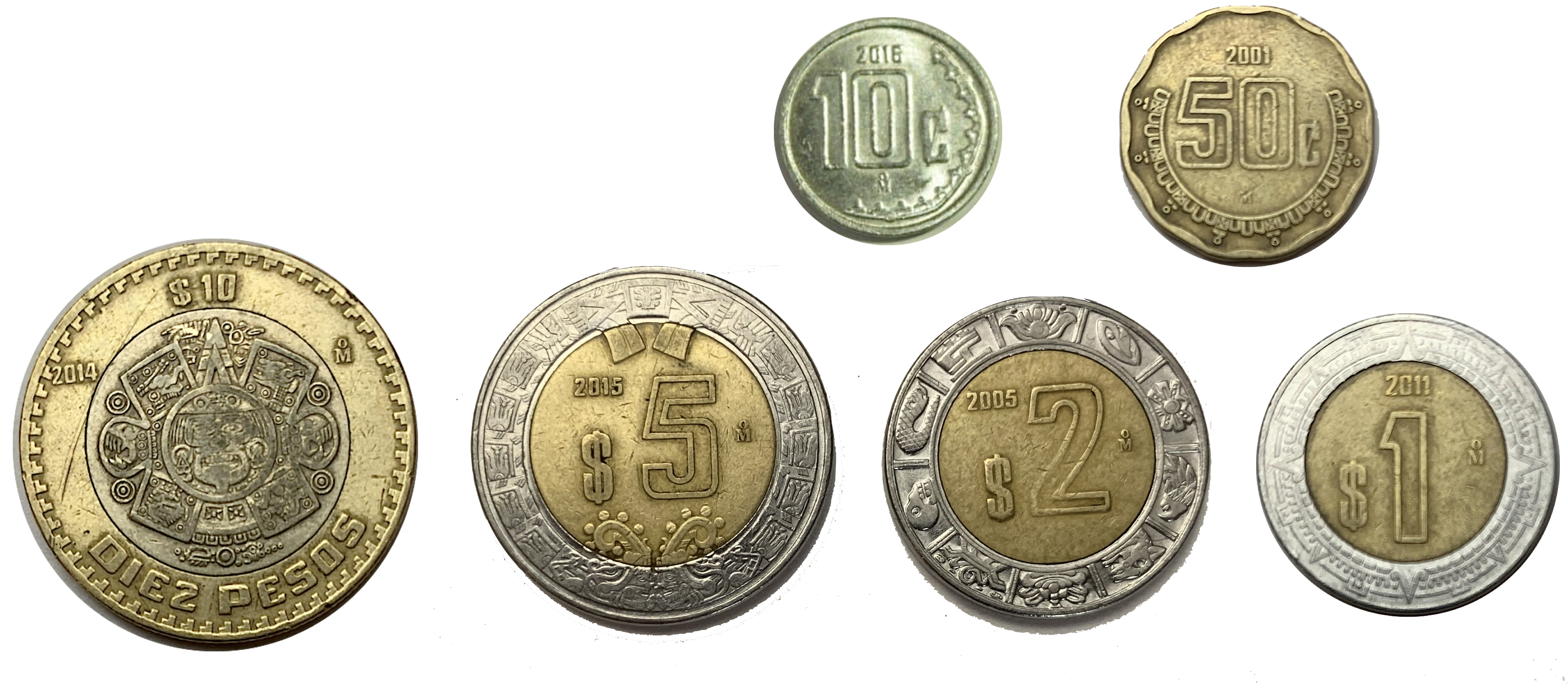 If Diego and Lin each stack their centavo coins, whose stack would be taller? Show your reasoning.If they each stack their peso coins, whose stack would be taller? Show your reasoning.If they each stack all their coins, whose stack would be taller? Show your reasoning.If they combine their coins to make a single stack, would it be more than 2 centimeters tall? Show your reasoning.18.2: More Than Two FractionsFind the value of at least 3 of the expressions. Show your reasoning.Section SummarySection SummaryIn this section, we learned more ways to add fractions and to solve problems that involve adding, subtracting, and multiplying fractions.We started by adding tenths and hundredths, using what we know about equivalent fractions. For example, to find the sum of  and , we can:Write  as , and then find , orWrite  as , and then find .We learned that when adding a few fractions, it may help to rearrange or group them. For instance: can be rearranged as .Next, the hundredths can be added first, giving .Then, we can write an equivalent fraction for  and find , or write an equivalent fraction for  and find .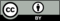 © CC BY 2021 Illustrative Mathematics®coin valuethickness in cm   Diego        Lin     1 centavo3110 centavos011 peso012 pesos015 pesos1120 pesos21